Supplemental Materials for “Gonadal and Adrenal Hormones Interact with Pubertal Maturation to Predict Depressive Symptoms in a Group of High School Females”Below please find all tables and figures referenced in the manuscript entitled, “Gonadal and Adrenal Hormones Interact with Pubertal Maturation to Predict Depressive Symptoms in a Group of High School Females.” Table 4 provides results of non-significant (after controlling for multiple analyses) findings relating main effects, two-, and three-way interactions of cortisol, estradiol, pubertal stage, and perceived pubertal onset predicting change in depressive scores from fall to spring of 9th grade and fall of 9th grade to spring of 10th grade. See table notes to interpret abbreviations and for further details. Table 5 provides results of main effects, two-, and three-way interactions of cortisol, estradiol, pubertal stage, and perceived pubertal onset predicting change in depressive scores from fall to spring of 9th grade and fall of 9th grade to spring of 10th grade without inclusion of covariates in models. See table notes to interpret abbreviations and for further details. Table 6 provides results of main effects, two-, and three-way interactions of cortisol, estradiol, pubertal stage, and perceived pubertal onset predicting change in depressive scores from fall to spring of 9th grade and fall of 9th grade to spring of 10th grade without log transformation of hormone levels in models. See table notes to interpret abbreviations and for further details. Table 7 provides results of main effects, two-, and three-way interactions of cortisol, estradiol, pubertal stage, and perceived pubertal onset predicting depressive scores in fall of 9th grade, spring of 9th grade, and spring of 10th grade without log transformation of hormone levels in models. See table notes to interpret abbreviations and for further details. Table 8 provides results of main effects, two-, and three-way interactions of cortisol, estradiol, pubertal stage, and perceived pubertal onset predicting depressive scores in fall of 9th grade, spring of 9th grade, and spring of 10th grade without inclusion of covariates in models. See table notes to interpret abbreviations and for further details. Table 9 provides results of Menstrual Cycle Stage predicting change in depressive scores from the fall to the spring of 9th grade and from the fall of 9th grade to the spring of 10th grade, and depressive scores in fall of 9th grade, spring of 9th grade, and spring of 10th grade. See table notes to interpret abbreviations and for further details. Below are the figures mentioned in the text of the manuscript for models whose p values were significant at p<0.05, but did not remain significant after Bonferroni corrections for multiple comparisons.Figure 6 displays the results of a linear regression correlating estradiol (log(E)) with spring 9th grade depression (CDI) scores. Covariates are ethnicity and menstrual cycle stage. Summary values can be found in the main text of the manuscript (p = 0.05, R2=0.113). 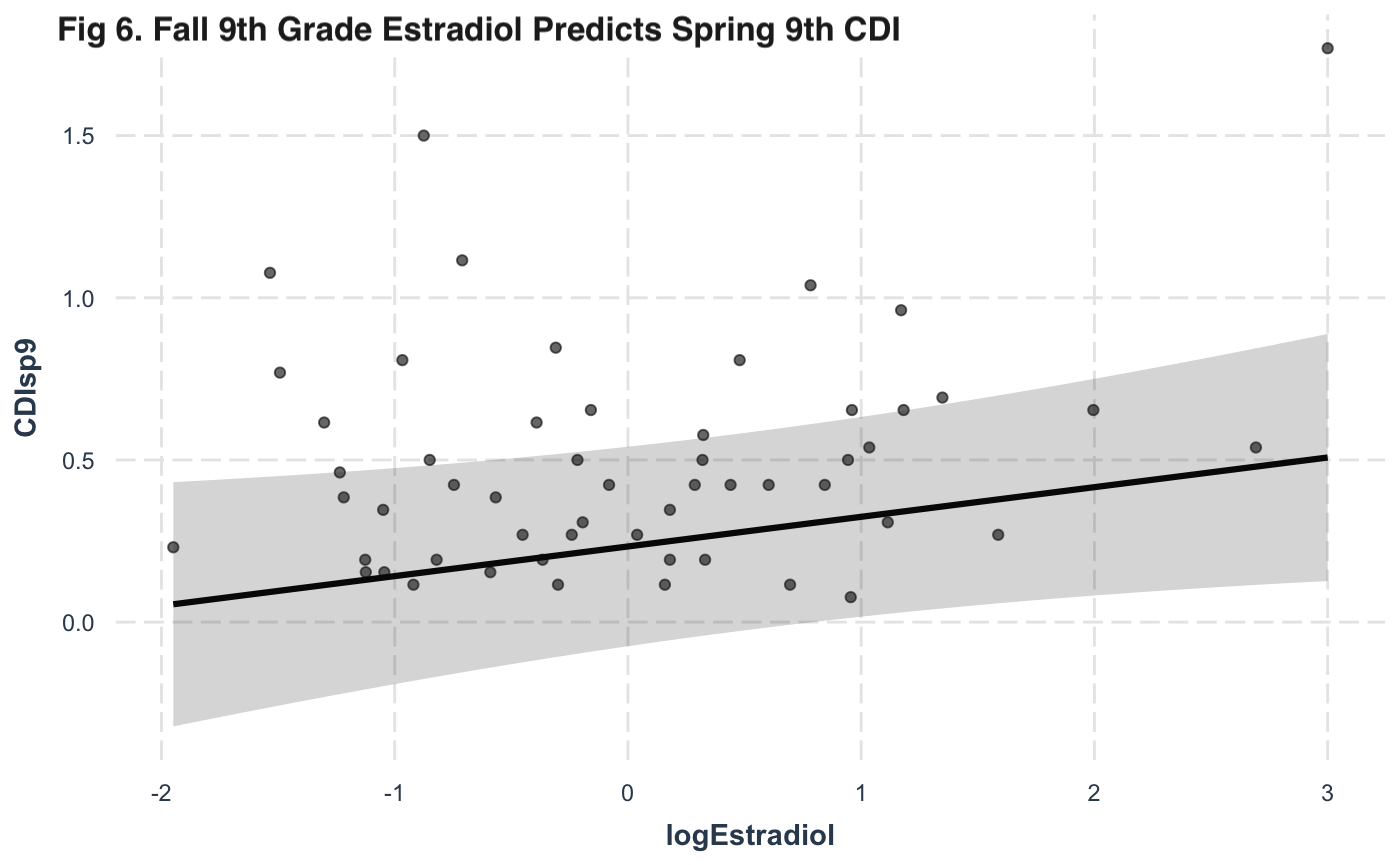 Figure 7 displays the results of a linear regression correlating Pubertal Development Stage (PDS) with spring 10th grade depression (CDI) scores. Covariates are ethnicity and menstrual cycle stage. Summary values can be found in the main text of the manuscript (p = 0.045, R2=0.186). 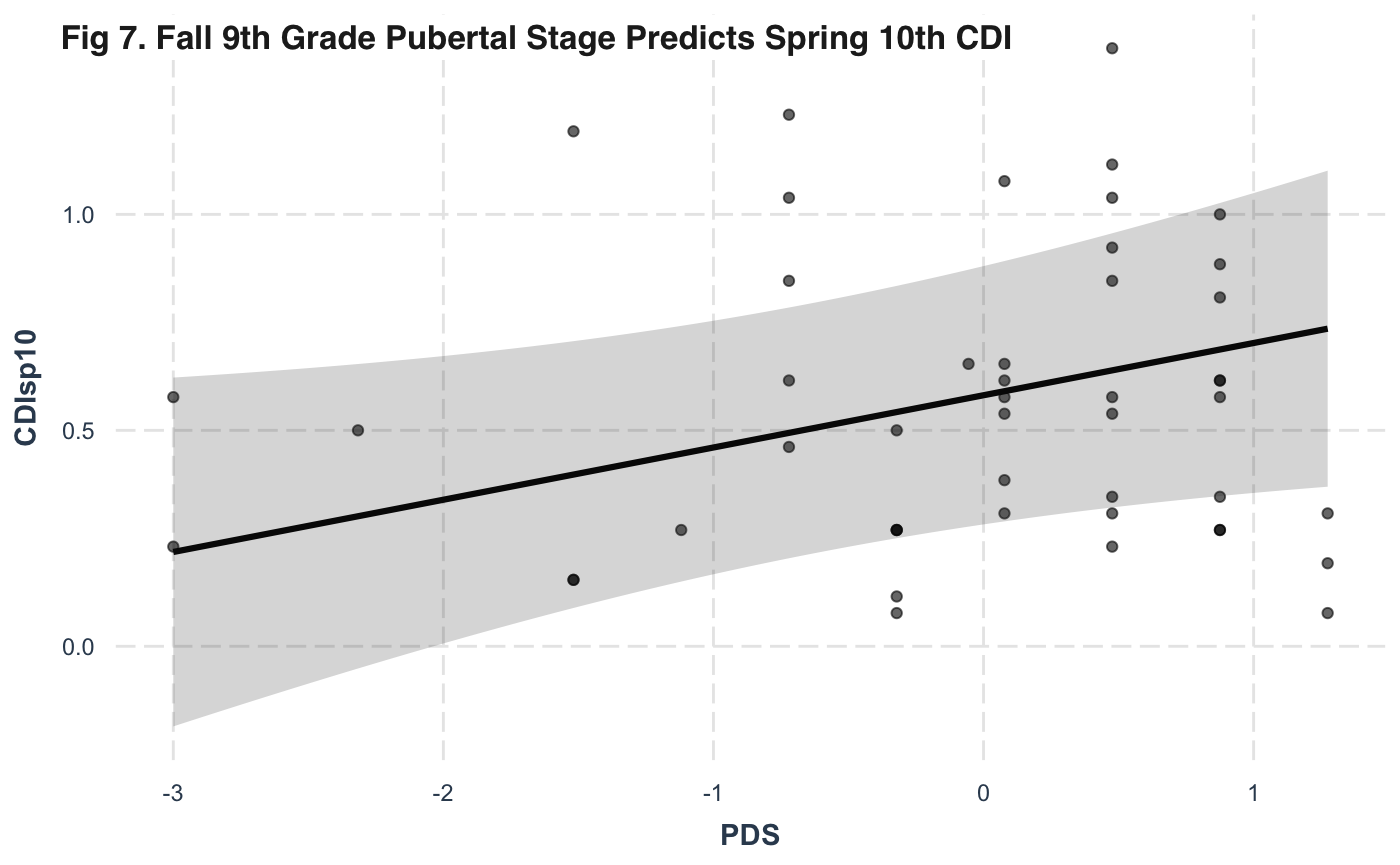 Figure 8 displays the results of a correlation between the interaction of estradiol (log(E)) and Perceived Pubertal Onset (Onset) with Fall 9th grade depression (CDI) scores. Covariates are ethnicity and menstrual cycle stage. Summary values can be found in the main text of the manuscript (p = 0.005, R2=0.275). 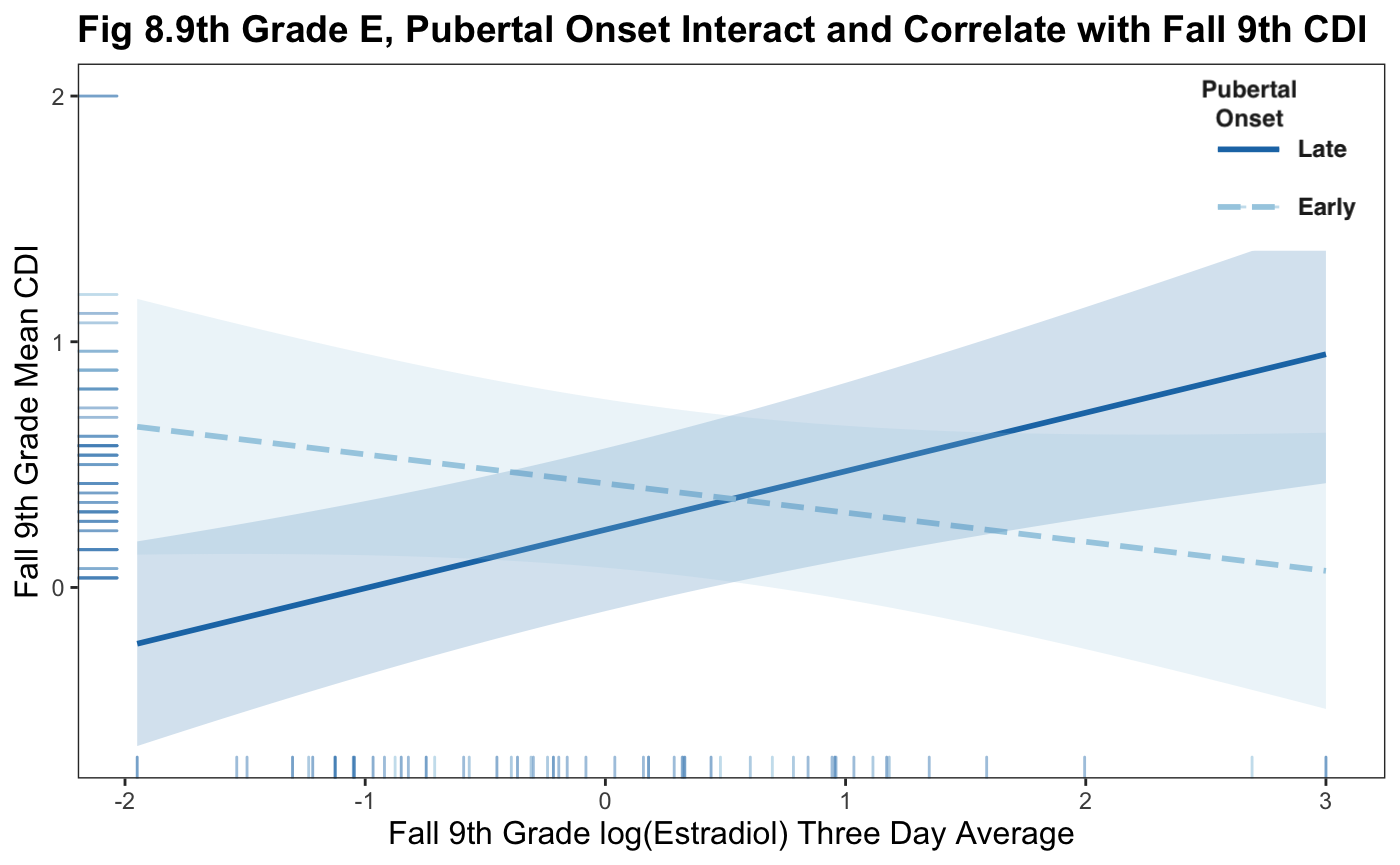 Figure 9 displays the results of a correlation between the interaction of estradiol (log(E)), cortisol (log(C)), and Perceived Pubertal Onset (Onset) with Spring 10th grade depression (CDI) scores. Covariates are ethnicity and menstrual cycle stage. Summary values can be found in the main text of the manuscript (p = 0.016, R2=0.432). 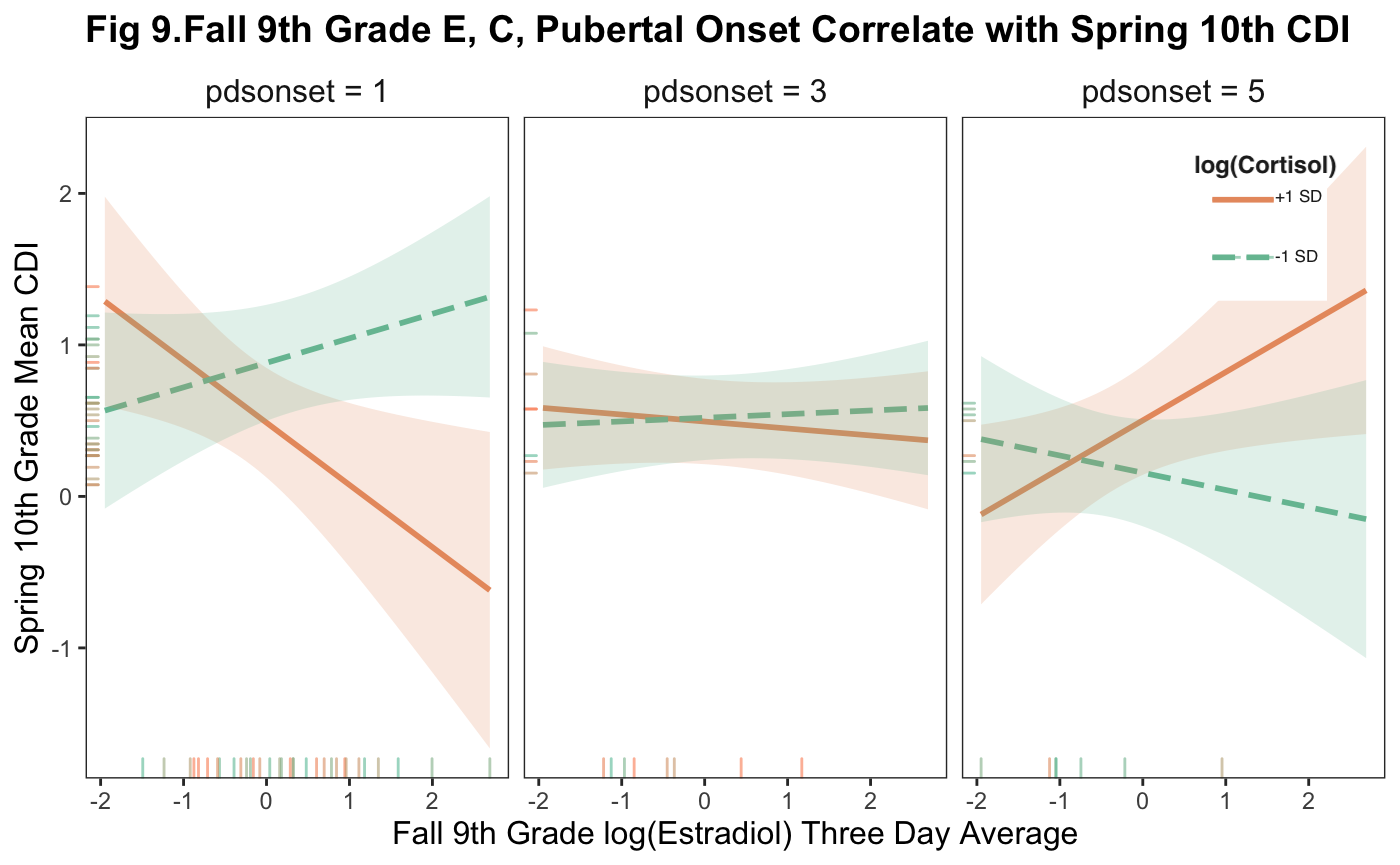 For further supplemental materials and to view our analytical output for all analyses, please visit our OSF page. Table 4Main effect, two-, and three-way interactions between hormones and puberty predicting change in CDI scoresMain effect, two-, and three-way interactions between hormones and puberty predicting change in CDI scoresMain effect, two-, and three-way interactions between hormones and puberty predicting change in CDI scoresMain effect, two-, and three-way interactions between hormones and puberty predicting change in CDI scoresMain effect, two-, and three-way interactions between hormones and puberty predicting change in CDI scoresMain effect, two-, and three-way interactions between hormones and puberty predicting change in CDI scoresMain effect, two-, and three-way interactions between hormones and puberty predicting change in CDI scoresVariableDV bSER2FPE Spring 9 CDI - Fall 9 CDI-0.0130.0250.0801.089 on 4 and 50 DF0.604ESpring 10 CDI - Fall 9 CDI0.0190.0330.2223.062 on 4 and 43 DF0.565CSpring 9 CDI - Fall 9 CDI0.0580.0230.1812.764 on 4 and 50 DF0.014CSpring 10 CDI - Fall 9 CDI0.0100.0280.2203 on 4 and 43 DF0.709PDSSpring 9 CDI - Fall 9 CDI0.0410.0300.1081.517 on 4 and 50 DF0.179PDSSpring 10 CDI - Fall 9 CDI0.0250.0380.2233.094 on 4 and 43 DF0.513OnsetSpring 9 CDI - Fall 9 CDI-0.0110.0220.0791.077 on 4 and 50 DF0.634OnsetSpring 10 CDI - Fall 9 CDI-0.0050.0270.2162.964 on 4 and 43 DF0.866E x PDSSpring 9 CDI - Fall 9 CDI0.0090.0220.1231.119 on 6 and 48 DF0.683E x PDSSpring 10 CDI - Fall 9 CDI-0.020.0260.2432.193 on 6 and 41 DF0.357E x onsetSpring 9 CDI - Fall 9 CDI0.0040.0180.0880.7678 on 6 and 48 DF0.831E x onsetSpring 10 CDI - Fall 9 CDI-0.0080.0250.2241.97 on 6 and 41 DF0.743E x C x PDSSpring 9 CDI - Fall 9 CDI0.0340.0380.2521.482 on 10 and 44 DF0.377E x C x PDSSpring 10 CDI - Fall 9 CDI0.0150.0600.2461.209 on 10 and 37 DF0.801E x C x onsetSpring 9 CDI - Fall 9 CDI-0.0110.0200.2251.275 on 10 and 44 DF0.576E x C x onsetSpring 10 CDI - Fall 9 CDI0.010.0360.321.743 on 10 and 37 DF0.794Note: No significant relationships observed. Regression table including main effects, two-, and three-way interactions between log transformed hormones Cortisol (C) and Estradiol (E), Pubertal Development Stage (PDS), and perceived pubertal onset (Onset) predicting change in depression (CDI) from Fall to Spring of 9th grade (Spring 9 CDI - Fall 9 CDI), and Fall of 9th grade to Spring of 10th grade (Spring 10 CDI - Fall 9 CDI). All analyses included in table control for menstrual cycle phase and ethnicity. DV = dependent variable. Results include covariates of menstrual cycle stage and ethnicity. Note: No significant relationships observed. Regression table including main effects, two-, and three-way interactions between log transformed hormones Cortisol (C) and Estradiol (E), Pubertal Development Stage (PDS), and perceived pubertal onset (Onset) predicting change in depression (CDI) from Fall to Spring of 9th grade (Spring 9 CDI - Fall 9 CDI), and Fall of 9th grade to Spring of 10th grade (Spring 10 CDI - Fall 9 CDI). All analyses included in table control for menstrual cycle phase and ethnicity. DV = dependent variable. Results include covariates of menstrual cycle stage and ethnicity. Note: No significant relationships observed. Regression table including main effects, two-, and three-way interactions between log transformed hormones Cortisol (C) and Estradiol (E), Pubertal Development Stage (PDS), and perceived pubertal onset (Onset) predicting change in depression (CDI) from Fall to Spring of 9th grade (Spring 9 CDI - Fall 9 CDI), and Fall of 9th grade to Spring of 10th grade (Spring 10 CDI - Fall 9 CDI). All analyses included in table control for menstrual cycle phase and ethnicity. DV = dependent variable. Results include covariates of menstrual cycle stage and ethnicity. Note: No significant relationships observed. Regression table including main effects, two-, and three-way interactions between log transformed hormones Cortisol (C) and Estradiol (E), Pubertal Development Stage (PDS), and perceived pubertal onset (Onset) predicting change in depression (CDI) from Fall to Spring of 9th grade (Spring 9 CDI - Fall 9 CDI), and Fall of 9th grade to Spring of 10th grade (Spring 10 CDI - Fall 9 CDI). All analyses included in table control for menstrual cycle phase and ethnicity. DV = dependent variable. Results include covariates of menstrual cycle stage and ethnicity. Note: No significant relationships observed. Regression table including main effects, two-, and three-way interactions between log transformed hormones Cortisol (C) and Estradiol (E), Pubertal Development Stage (PDS), and perceived pubertal onset (Onset) predicting change in depression (CDI) from Fall to Spring of 9th grade (Spring 9 CDI - Fall 9 CDI), and Fall of 9th grade to Spring of 10th grade (Spring 10 CDI - Fall 9 CDI). All analyses included in table control for menstrual cycle phase and ethnicity. DV = dependent variable. Results include covariates of menstrual cycle stage and ethnicity. Note: No significant relationships observed. Regression table including main effects, two-, and three-way interactions between log transformed hormones Cortisol (C) and Estradiol (E), Pubertal Development Stage (PDS), and perceived pubertal onset (Onset) predicting change in depression (CDI) from Fall to Spring of 9th grade (Spring 9 CDI - Fall 9 CDI), and Fall of 9th grade to Spring of 10th grade (Spring 10 CDI - Fall 9 CDI). All analyses included in table control for menstrual cycle phase and ethnicity. DV = dependent variable. Results include covariates of menstrual cycle stage and ethnicity. Note: No significant relationships observed. Regression table including main effects, two-, and three-way interactions between log transformed hormones Cortisol (C) and Estradiol (E), Pubertal Development Stage (PDS), and perceived pubertal onset (Onset) predicting change in depression (CDI) from Fall to Spring of 9th grade (Spring 9 CDI - Fall 9 CDI), and Fall of 9th grade to Spring of 10th grade (Spring 10 CDI - Fall 9 CDI). All analyses included in table control for menstrual cycle phase and ethnicity. DV = dependent variable. Results include covariates of menstrual cycle stage and ethnicity. Table 5Main effect, two-, and three-way interactions between hormones and puberty predicting change in CDI scores *without covariates*Main effect, two-, and three-way interactions between hormones and puberty predicting change in CDI scores *without covariates*Main effect, two-, and three-way interactions between hormones and puberty predicting change in CDI scores *without covariates*Main effect, two-, and three-way interactions between hormones and puberty predicting change in CDI scores *without covariates*Main effect, two-, and three-way interactions between hormones and puberty predicting change in CDI scores *without covariates*Main effect, two-, and three-way interactions between hormones and puberty predicting change in CDI scores *without covariates*Main effect, two-, and three-way interactions between hormones and puberty predicting change in CDI scores *without covariates*VariableDV bSER2FPE Spring 9 CDI - Fall 9 CDI-0.0280.0220.0221.658 on 1 and 74 DF0.202ESpring 10 CDI - Fall 9 CDI0.0410.0330.0231.553 on 1 and 65 DF0.217CSpring 9 CDI - Fall 9 CDI0.0300.0210.0272.028 on 1 and 74 DF0.159CSpring 10 CDI - Fall 9 CDI-0.0120.0300.0020.1611 on 1 and 65 DF0.689PDSSpring 9 CDI - Fall 9 CDI0.0080.0220.0020.1466 on 1 and 74 DF0.703PDSSpring 10 CDI - Fall 9 CDI-0.0710.0300.0815.683 on 1 and 65 DF0.02*OnsetSpring 9 CDI - Fall 9 CDI-0.0050.0200.0010.05584 on 1 and 74 DF0.814OnsetSpring 10 CDI - Fall 9 CDI0.0060.0290.0010.04723 on 1 and 65 DF0.829E x PDSSpring 9 CDI - Fall 9 CDI0.0050.0190.0260.642 on 3 and 72 DF0.797E x PDSSpring 10 CDI - Fall 9 CDI0.0030.0260.1162.745 on 3 and 63 DF0.893E x onsetSpring 9 CDI - Fall 9 CDI0.0070.0170.0270.6643 on 3 and 72 DF0.675E x onsetSpring 10 CDI - Fall 9 CDI-0.0120.0270.0310.6772 on 3 and 63 DF0.668E x C x PDSSpring 9 CDI - Fall 9 CDI0.0190.0330.0740.7805 on 7 and 68 DF0.556E x C x PDSSpring 10 CDI - Fall 9 CDI0.0050.0500.1291.25 on 7 and 59 DF0.921E x C x onsetSpring 9 CDI - Fall 9 CDI-0.0100.0180.0750.7856 on 7 and 68 DF0.574E x C x onsetSpring 10 CDI - Fall 9 CDI0.0350.0340.0870.8102 on 7 and 59 DF 0.322Note: Results do not include covariates of menstrual cycle stage and ethnicity--check to ensure no bias introduced by inclusion of covariates in models. No significant relationships observed. Regression table including main effects, two-, and three-way interactions between log transformed hormones Cortisol (C) and Estradiol (E), Pubertal Development Stage (PDS), and perceived pubertal onset (Onset) predicting change in depression from Fall to Spring of 9th grade (Spring 9 CDI - Fall 9 CDI), and Fall of 9th grade to Spring of 10th grade (Spring 10 CDI - Fall 9 CDI). DV = dependent variable. * p<0.05Note: Results do not include covariates of menstrual cycle stage and ethnicity--check to ensure no bias introduced by inclusion of covariates in models. No significant relationships observed. Regression table including main effects, two-, and three-way interactions between log transformed hormones Cortisol (C) and Estradiol (E), Pubertal Development Stage (PDS), and perceived pubertal onset (Onset) predicting change in depression from Fall to Spring of 9th grade (Spring 9 CDI - Fall 9 CDI), and Fall of 9th grade to Spring of 10th grade (Spring 10 CDI - Fall 9 CDI). DV = dependent variable. * p<0.05Note: Results do not include covariates of menstrual cycle stage and ethnicity--check to ensure no bias introduced by inclusion of covariates in models. No significant relationships observed. Regression table including main effects, two-, and three-way interactions between log transformed hormones Cortisol (C) and Estradiol (E), Pubertal Development Stage (PDS), and perceived pubertal onset (Onset) predicting change in depression from Fall to Spring of 9th grade (Spring 9 CDI - Fall 9 CDI), and Fall of 9th grade to Spring of 10th grade (Spring 10 CDI - Fall 9 CDI). DV = dependent variable. * p<0.05Note: Results do not include covariates of menstrual cycle stage and ethnicity--check to ensure no bias introduced by inclusion of covariates in models. No significant relationships observed. Regression table including main effects, two-, and three-way interactions between log transformed hormones Cortisol (C) and Estradiol (E), Pubertal Development Stage (PDS), and perceived pubertal onset (Onset) predicting change in depression from Fall to Spring of 9th grade (Spring 9 CDI - Fall 9 CDI), and Fall of 9th grade to Spring of 10th grade (Spring 10 CDI - Fall 9 CDI). DV = dependent variable. * p<0.05Note: Results do not include covariates of menstrual cycle stage and ethnicity--check to ensure no bias introduced by inclusion of covariates in models. No significant relationships observed. Regression table including main effects, two-, and three-way interactions between log transformed hormones Cortisol (C) and Estradiol (E), Pubertal Development Stage (PDS), and perceived pubertal onset (Onset) predicting change in depression from Fall to Spring of 9th grade (Spring 9 CDI - Fall 9 CDI), and Fall of 9th grade to Spring of 10th grade (Spring 10 CDI - Fall 9 CDI). DV = dependent variable. * p<0.05Note: Results do not include covariates of menstrual cycle stage and ethnicity--check to ensure no bias introduced by inclusion of covariates in models. No significant relationships observed. Regression table including main effects, two-, and three-way interactions between log transformed hormones Cortisol (C) and Estradiol (E), Pubertal Development Stage (PDS), and perceived pubertal onset (Onset) predicting change in depression from Fall to Spring of 9th grade (Spring 9 CDI - Fall 9 CDI), and Fall of 9th grade to Spring of 10th grade (Spring 10 CDI - Fall 9 CDI). DV = dependent variable. * p<0.05Note: Results do not include covariates of menstrual cycle stage and ethnicity--check to ensure no bias introduced by inclusion of covariates in models. No significant relationships observed. Regression table including main effects, two-, and three-way interactions between log transformed hormones Cortisol (C) and Estradiol (E), Pubertal Development Stage (PDS), and perceived pubertal onset (Onset) predicting change in depression from Fall to Spring of 9th grade (Spring 9 CDI - Fall 9 CDI), and Fall of 9th grade to Spring of 10th grade (Spring 10 CDI - Fall 9 CDI). DV = dependent variable. * p<0.05Table 6Main effect, two-, and three-way interactions between hormones and puberty predicting change in CDI *without log transformation*Main effect, two-, and three-way interactions between hormones and puberty predicting change in CDI *without log transformation*Main effect, two-, and three-way interactions between hormones and puberty predicting change in CDI *without log transformation*Main effect, two-, and three-way interactions between hormones and puberty predicting change in CDI *without log transformation*Main effect, two-, and three-way interactions between hormones and puberty predicting change in CDI *without log transformation*Main effect, two-, and three-way interactions between hormones and puberty predicting change in CDI *without log transformation*Main effect, two-, and three-way interactions between hormones and puberty predicting change in CDI *without log transformation*VariableDV bSER2FPE Spring 9 CDI - Fall 9 CDI-0.0180.0270.0831.131 on 4 and 50 DF0.515ESpring 10 CDI - Fall 9 CDI-0.0190.0350.2213.043 on 4 and 43 DF0.602CSpring 9 CDI - Fall 9 CDI0.0620.0230.1892.917 on 4 and 50 DF0.0107*CSpring 10 CDI - Fall 9 CDI-0.090.0270.2223.063 on 4 and 43 DF0.563E x PDSSpring 9 CDI - Fall 9 CDI0.0100.0260.1251.147 on 6 and 48 DF0.702E x PDSSpring 10 CDI - Fall 9 CDI-0.0310.0320.2442.199 on 6 and 41 DF0.339E x onsetSpring 9 CDI - Fall 9 CDI0.0060.0180.0920.8109 on 6 and 48 DF0.732E x onsetSpring 10 CDI - Fall 9 CDI-0.0120.0280.2241.976 on 6 and 41 DF0.663E x C x PDSSpring 9 CDI - Fall 9 CDI0.0380.0500.2631.571 on 10 and 44 DF0.450E x C x PDSSpring 10 CDI - Fall 9 CDI0.0060.0800.2501.216 on 10 and 37 DF0.936E x C x onsetSpring 9 CDI - Fall 9 CDI-0.0200.0220.2451.426 on 10 and 44 DF0.364E x C x onsetSpring 10 CDI - Fall 9 CDI0.0220.0440.3351.861 on 10 and 37 DF0.623Note: Results include untransformed hormone values--check to ensure no bias introduced by inclusion of log transformation in models. Regression table including main effects, two-, and three-way interactions between hormones Cortisol (C) and Estradiol (E), Pubertal Development Stage (PDS), and perceived pubertal onset (Onset) predicting change in depression from Fall to Spring of 9th grade (Spring 9 CDI - Fall 9 CDI), and Fall of 9th grade to Spring of 10th grade (Spring 10 CDI - Fall 9 CDI). All analyses included in table control for menstrual cycle phase and ethnicity. DV = dependent variable. * p<0.05Note: Results include untransformed hormone values--check to ensure no bias introduced by inclusion of log transformation in models. Regression table including main effects, two-, and three-way interactions between hormones Cortisol (C) and Estradiol (E), Pubertal Development Stage (PDS), and perceived pubertal onset (Onset) predicting change in depression from Fall to Spring of 9th grade (Spring 9 CDI - Fall 9 CDI), and Fall of 9th grade to Spring of 10th grade (Spring 10 CDI - Fall 9 CDI). All analyses included in table control for menstrual cycle phase and ethnicity. DV = dependent variable. * p<0.05Note: Results include untransformed hormone values--check to ensure no bias introduced by inclusion of log transformation in models. Regression table including main effects, two-, and three-way interactions between hormones Cortisol (C) and Estradiol (E), Pubertal Development Stage (PDS), and perceived pubertal onset (Onset) predicting change in depression from Fall to Spring of 9th grade (Spring 9 CDI - Fall 9 CDI), and Fall of 9th grade to Spring of 10th grade (Spring 10 CDI - Fall 9 CDI). All analyses included in table control for menstrual cycle phase and ethnicity. DV = dependent variable. * p<0.05Note: Results include untransformed hormone values--check to ensure no bias introduced by inclusion of log transformation in models. Regression table including main effects, two-, and three-way interactions between hormones Cortisol (C) and Estradiol (E), Pubertal Development Stage (PDS), and perceived pubertal onset (Onset) predicting change in depression from Fall to Spring of 9th grade (Spring 9 CDI - Fall 9 CDI), and Fall of 9th grade to Spring of 10th grade (Spring 10 CDI - Fall 9 CDI). All analyses included in table control for menstrual cycle phase and ethnicity. DV = dependent variable. * p<0.05Note: Results include untransformed hormone values--check to ensure no bias introduced by inclusion of log transformation in models. Regression table including main effects, two-, and three-way interactions between hormones Cortisol (C) and Estradiol (E), Pubertal Development Stage (PDS), and perceived pubertal onset (Onset) predicting change in depression from Fall to Spring of 9th grade (Spring 9 CDI - Fall 9 CDI), and Fall of 9th grade to Spring of 10th grade (Spring 10 CDI - Fall 9 CDI). All analyses included in table control for menstrual cycle phase and ethnicity. DV = dependent variable. * p<0.05Note: Results include untransformed hormone values--check to ensure no bias introduced by inclusion of log transformation in models. Regression table including main effects, two-, and three-way interactions between hormones Cortisol (C) and Estradiol (E), Pubertal Development Stage (PDS), and perceived pubertal onset (Onset) predicting change in depression from Fall to Spring of 9th grade (Spring 9 CDI - Fall 9 CDI), and Fall of 9th grade to Spring of 10th grade (Spring 10 CDI - Fall 9 CDI). All analyses included in table control for menstrual cycle phase and ethnicity. DV = dependent variable. * p<0.05Note: Results include untransformed hormone values--check to ensure no bias introduced by inclusion of log transformation in models. Regression table including main effects, two-, and three-way interactions between hormones Cortisol (C) and Estradiol (E), Pubertal Development Stage (PDS), and perceived pubertal onset (Onset) predicting change in depression from Fall to Spring of 9th grade (Spring 9 CDI - Fall 9 CDI), and Fall of 9th grade to Spring of 10th grade (Spring 10 CDI - Fall 9 CDI). All analyses included in table control for menstrual cycle phase and ethnicity. DV = dependent variable. * p<0.05Table 7Main effect, two-, and three-way interactions between hormones and puberty predicting CDI scores *without log transformation*Main effect, two-, and three-way interactions between hormones and puberty predicting CDI scores *without log transformation*Main effect, two-, and three-way interactions between hormones and puberty predicting CDI scores *without log transformation*Main effect, two-, and three-way interactions between hormones and puberty predicting CDI scores *without log transformation*Main effect, two-, and three-way interactions between hormones and puberty predicting CDI scores *without log transformation*Main effect, two-, and three-way interactions between hormones and puberty predicting CDI scores *without log transformation*Main effect, two-, and three-way interactions between hormones and puberty predicting CDI scores *without log transformation*VariableDV bSER2FPE Fall 9 CDI0.1290.0500.1492.194 on 4 and 50 DF0.014*ESpring 9 CDI -0.0220.0420.131.877 on 4 and 50 DF0.027*ESpring 10 CDI -0.1000.0430.1541.955 on 4 and 43 DF0.123CFall 9 CDI0.0260.0450.0440.569 on 4 and 50 DF0.601CSpring 9 CDI 0.0880.0450.1081.512 on 4 and 50 DF0.058CSpring 10 CDI -0.0040.0460.1051.267 on 4 and 43 DF0.934E x PDSFall 9 CDI-0.0500.0490.1741.687 on 6 and 48 DF0.314E x PDSSpring 9 CDI -0.0400.0470.1811.771 on 6 and 48 DF0.399E x PDSSpring 10 CDI -0.0360.0490.2231.956 on 6 and 41 DF0.469E x onsetFall 9 CDI0.0960.0310.3073.548 on 6 and 48 DF0.0032**E x onsetSpring 9 CDI 0.1020.0290.3384.086 on 6 and 48 DF0.0009***E x onsetSpring 10 CDI 0.0110.0410.2782.635 on 6 and 41 DF0.786E x C x PDSFall 9 CDI-0.3320.0830.4523.635 on 10 and 44 DF2.4e-04***E x C x PDSSpring 9 CDI -0.2930.0800.4473.558 on 10 and 44 DF6.4e-04***E x C x PDSSpring 10 CDI -0.2170.1150.3121.676 on 10 and 37 DF0.0675E x C x onsetFall 9 CDI0.1630.0310.5806.074 on 10 and 44 DF4.45e-06***E x C x onsetSpring 9 CDI 0.1440.0300.5816.101 on 10 and 44 DF1.86e-05***E x C x onsetSpring 10 CDI 0.1880.0600.4623.178 on 10 and 37 DF0.0033**Note: Results include untransformed hormone values--check to ensure no bias introduced by inclusion of log transformation in models. Regression table including main effects, two-, and three-way interactions between Cortisol (C), Estradiol (E), Pubertal Development Stage (PDS), and perceived pubertal onset (Onset) predicting depression scores (CDI) in Fall of 9th grade (Fall 9 CDI), Spring of 9th grade (Spring 9 CDI), and Spring of 10th grade (Spring 10 CDI). All analyses included in table control for menstrual cycle phase and ethnicity. DV = dependent variable. * p<0.05** p<0.01*** p< 0.001Note: Results include untransformed hormone values--check to ensure no bias introduced by inclusion of log transformation in models. Regression table including main effects, two-, and three-way interactions between Cortisol (C), Estradiol (E), Pubertal Development Stage (PDS), and perceived pubertal onset (Onset) predicting depression scores (CDI) in Fall of 9th grade (Fall 9 CDI), Spring of 9th grade (Spring 9 CDI), and Spring of 10th grade (Spring 10 CDI). All analyses included in table control for menstrual cycle phase and ethnicity. DV = dependent variable. * p<0.05** p<0.01*** p< 0.001Note: Results include untransformed hormone values--check to ensure no bias introduced by inclusion of log transformation in models. Regression table including main effects, two-, and three-way interactions between Cortisol (C), Estradiol (E), Pubertal Development Stage (PDS), and perceived pubertal onset (Onset) predicting depression scores (CDI) in Fall of 9th grade (Fall 9 CDI), Spring of 9th grade (Spring 9 CDI), and Spring of 10th grade (Spring 10 CDI). All analyses included in table control for menstrual cycle phase and ethnicity. DV = dependent variable. * p<0.05** p<0.01*** p< 0.001Note: Results include untransformed hormone values--check to ensure no bias introduced by inclusion of log transformation in models. Regression table including main effects, two-, and three-way interactions between Cortisol (C), Estradiol (E), Pubertal Development Stage (PDS), and perceived pubertal onset (Onset) predicting depression scores (CDI) in Fall of 9th grade (Fall 9 CDI), Spring of 9th grade (Spring 9 CDI), and Spring of 10th grade (Spring 10 CDI). All analyses included in table control for menstrual cycle phase and ethnicity. DV = dependent variable. * p<0.05** p<0.01*** p< 0.001Note: Results include untransformed hormone values--check to ensure no bias introduced by inclusion of log transformation in models. Regression table including main effects, two-, and three-way interactions between Cortisol (C), Estradiol (E), Pubertal Development Stage (PDS), and perceived pubertal onset (Onset) predicting depression scores (CDI) in Fall of 9th grade (Fall 9 CDI), Spring of 9th grade (Spring 9 CDI), and Spring of 10th grade (Spring 10 CDI). All analyses included in table control for menstrual cycle phase and ethnicity. DV = dependent variable. * p<0.05** p<0.01*** p< 0.001Note: Results include untransformed hormone values--check to ensure no bias introduced by inclusion of log transformation in models. Regression table including main effects, two-, and three-way interactions between Cortisol (C), Estradiol (E), Pubertal Development Stage (PDS), and perceived pubertal onset (Onset) predicting depression scores (CDI) in Fall of 9th grade (Fall 9 CDI), Spring of 9th grade (Spring 9 CDI), and Spring of 10th grade (Spring 10 CDI). All analyses included in table control for menstrual cycle phase and ethnicity. DV = dependent variable. * p<0.05** p<0.01*** p< 0.001Note: Results include untransformed hormone values--check to ensure no bias introduced by inclusion of log transformation in models. Regression table including main effects, two-, and three-way interactions between Cortisol (C), Estradiol (E), Pubertal Development Stage (PDS), and perceived pubertal onset (Onset) predicting depression scores (CDI) in Fall of 9th grade (Fall 9 CDI), Spring of 9th grade (Spring 9 CDI), and Spring of 10th grade (Spring 10 CDI). All analyses included in table control for menstrual cycle phase and ethnicity. DV = dependent variable. * p<0.05** p<0.01*** p< 0.001Table 8Main effect, two-, and three-way interactions between hormones and puberty predicting CDI scores *without covariates*Main effect, two-, and three-way interactions between hormones and puberty predicting CDI scores *without covariates*Main effect, two-, and three-way interactions between hormones and puberty predicting CDI scores *without covariates*Main effect, two-, and three-way interactions between hormones and puberty predicting CDI scores *without covariates*Main effect, two-, and three-way interactions between hormones and puberty predicting CDI scores *without covariates*Main effect, two-, and three-way interactions between hormones and puberty predicting CDI scores *without covariates*Main effect, two-, and three-way interactions between hormones and puberty predicting CDI scores *without covariates*VariableDV bSER2FPE Fall 9 CDI0.0720.0380.0443.524 on 1 and 77 DF0.06ESpring 9 CDI 0.0440.0400.0161.211 on 1 and 74 DF0.275ESpring 10 CDI 0.0610.0430.0301.993 on 1 and 65 DF0.163CFall 9 CDI0.0350.0380.0110.8549 on 1 and 77 DF0.358CSpring 9 CDI 0.0680.0380.0413.129 on 1 and 74 DF0.081CSpring 10 CDI -0.0140.0390.0020.1356 on 1 and 65 DF0.714PDSFall 9 CDI0.0810.0380.0604.609 on 1 and 77 DF0.035*PDSSpring 9 CDI 0.0920.0380.0735.802 on 1 and 74 DF0.019*PDSSpring 10 CDI 0.0180.0410.0030.2028 on 1 and 65 DF0.654OnsetFall 9 CDI-0.0600.0340.0393.151 on 1 and 77 DF0.0798OnsetSpring 9 CDI -0.0680.0350.0483.744 on 1 and 74 DF0.0568OnsetSpring 10 CDI -0.1060.0360.1178.643 on 1 and 65 DF0.005**E x PDSFall 9 CDI-0.0210.0330.0982.709 on 3 and 75 DF0.531E x PDSSpring 9 CDI -0.0160.0340.0872.273 on 3 and 72 DF0.640E x PDSSpring 10 CDI -0.0110.0350.0320.7045 on 3 and 63 DF0.762E x onsetFall 9 CDI0.0730.0280.1544.553 on 3 and 75 DF0.008**E x onsetSpring 9 CDI 0.0860.0280.1664.768 on 3 and 72 DF0.003** E x onsetSpring 10 CDI 0.0150.0340.1273.056 on 3 and 63 DF0.654E x C x PDSFall 9 CDI-0.2030.0500.3214.793 on 7 and 71 DF0.000123***E x C x PDSSpring 9 CDI -0.1850.0520.2833.825 on 7 and 68 DF0.000714**E x C x PDSSpring 10 CDI -0.1600.0640.1621.628 on 7 and 59 DF0.0153**E x C x onsetFall 9 CDI0.1430.0260.4237.438 on 7 and 71 DF5.91e-07***E x C x onsetSpring 9 CDI 0.1320.0270.4116.788 on 7 and 68 DF5.41e-06***E x C x onsetSpring 10 CDI 0.1390.0400.2973.556 on 7 and 59 DF0.000898***Note: Results do not include covariates of menstrual cycle stage and ethnicity--check to ensure no bias introduced by inclusion of covariates in models. Regression table including main effects, two-, and three-way interactions between Cortisol (C), Estradiol (E), Pubertal Development Stage (PDS), and perceived pubertal onset (Onset) predicting depression scores (CDI) in Fall of 9th grade (Fall 9 CDI), Spring of 9th grade (Spring 9 CDI), and Spring of 10th grade (Spring 10 CDI). All analyses included in table do not control for menstrual cycle phase and ethnicity. DV = dependent variable. * p<0.05** p<0.01*** p< 0.001Note: Results do not include covariates of menstrual cycle stage and ethnicity--check to ensure no bias introduced by inclusion of covariates in models. Regression table including main effects, two-, and three-way interactions between Cortisol (C), Estradiol (E), Pubertal Development Stage (PDS), and perceived pubertal onset (Onset) predicting depression scores (CDI) in Fall of 9th grade (Fall 9 CDI), Spring of 9th grade (Spring 9 CDI), and Spring of 10th grade (Spring 10 CDI). All analyses included in table do not control for menstrual cycle phase and ethnicity. DV = dependent variable. * p<0.05** p<0.01*** p< 0.001Note: Results do not include covariates of menstrual cycle stage and ethnicity--check to ensure no bias introduced by inclusion of covariates in models. Regression table including main effects, two-, and three-way interactions between Cortisol (C), Estradiol (E), Pubertal Development Stage (PDS), and perceived pubertal onset (Onset) predicting depression scores (CDI) in Fall of 9th grade (Fall 9 CDI), Spring of 9th grade (Spring 9 CDI), and Spring of 10th grade (Spring 10 CDI). All analyses included in table do not control for menstrual cycle phase and ethnicity. DV = dependent variable. * p<0.05** p<0.01*** p< 0.001Note: Results do not include covariates of menstrual cycle stage and ethnicity--check to ensure no bias introduced by inclusion of covariates in models. Regression table including main effects, two-, and three-way interactions between Cortisol (C), Estradiol (E), Pubertal Development Stage (PDS), and perceived pubertal onset (Onset) predicting depression scores (CDI) in Fall of 9th grade (Fall 9 CDI), Spring of 9th grade (Spring 9 CDI), and Spring of 10th grade (Spring 10 CDI). All analyses included in table do not control for menstrual cycle phase and ethnicity. DV = dependent variable. * p<0.05** p<0.01*** p< 0.001Note: Results do not include covariates of menstrual cycle stage and ethnicity--check to ensure no bias introduced by inclusion of covariates in models. Regression table including main effects, two-, and three-way interactions between Cortisol (C), Estradiol (E), Pubertal Development Stage (PDS), and perceived pubertal onset (Onset) predicting depression scores (CDI) in Fall of 9th grade (Fall 9 CDI), Spring of 9th grade (Spring 9 CDI), and Spring of 10th grade (Spring 10 CDI). All analyses included in table do not control for menstrual cycle phase and ethnicity. DV = dependent variable. * p<0.05** p<0.01*** p< 0.001Note: Results do not include covariates of menstrual cycle stage and ethnicity--check to ensure no bias introduced by inclusion of covariates in models. Regression table including main effects, two-, and three-way interactions between Cortisol (C), Estradiol (E), Pubertal Development Stage (PDS), and perceived pubertal onset (Onset) predicting depression scores (CDI) in Fall of 9th grade (Fall 9 CDI), Spring of 9th grade (Spring 9 CDI), and Spring of 10th grade (Spring 10 CDI). All analyses included in table do not control for menstrual cycle phase and ethnicity. DV = dependent variable. * p<0.05** p<0.01*** p< 0.001Note: Results do not include covariates of menstrual cycle stage and ethnicity--check to ensure no bias introduced by inclusion of covariates in models. Regression table including main effects, two-, and three-way interactions between Cortisol (C), Estradiol (E), Pubertal Development Stage (PDS), and perceived pubertal onset (Onset) predicting depression scores (CDI) in Fall of 9th grade (Fall 9 CDI), Spring of 9th grade (Spring 9 CDI), and Spring of 10th grade (Spring 10 CDI). All analyses included in table do not control for menstrual cycle phase and ethnicity. DV = dependent variable. * p<0.05** p<0.01*** p< 0.001Table 9Menstrual Cycle Stage Predicting CDI change and CDI at Individual Time PointsMenstrual Cycle Stage Predicting CDI change and CDI at Individual Time PointsMenstrual Cycle Stage Predicting CDI change and CDI at Individual Time PointsMenstrual Cycle Stage Predicting CDI change and CDI at Individual Time PointsMenstrual Cycle Stage Predicting CDI change and CDI at Individual Time PointsMenstrual Cycle Stage Predicting CDI change and CDI at Individual Time PointsMenstrual Cycle Stage Predicting CDI change and CDI at Individual Time PointsVariableDV bSER2FPMCSSpring 9 CDI - Fall 9 CDI-0.04340.022130.067653.846 on 1 and 53 DF0.0551MCSSpring 10 CDI - Fall 9 CDI-0.085640.026080.1910.79 on 1 and 46 DF0.001959** MCSFall 9 CDI0.036220.04380.012740.6841 on 1 and 53 DF0.411888MCSSpring 9 CDI -0.0071790.0422260.00054510.02891 on 1 and 53 DF0.866MCSSpring 10 CDI -0.084270.041860.080984.053 on 1 and 46 DF0.05* Note: Results of menstrual cycle stage (MCS) predicting CDI. Regression table includes results of linear regression examining correlation between Menstrual Cycle Stage (MCS) and depression scores (CDI). Dependent Variables include change in depression from Fall to Spring of 9th grade (Spring 9 CDI - Fall 9 CDI), and Fall of 9th grade to Spring of 10th grade (Spring 10 CDI - Fall 9 CDI), and Depression scores in Fall of 9th grade (Fall 9 CDI), Spring of 9th grade (Spring 9 CDI), and Spring of 10th grade (Spring 10 CDI). Results should be considered in light of the small sample of females who provided self-reported menstrual cycle stage. DV = dependent variable* p<0.05** p<0.01Note: Results of menstrual cycle stage (MCS) predicting CDI. Regression table includes results of linear regression examining correlation between Menstrual Cycle Stage (MCS) and depression scores (CDI). Dependent Variables include change in depression from Fall to Spring of 9th grade (Spring 9 CDI - Fall 9 CDI), and Fall of 9th grade to Spring of 10th grade (Spring 10 CDI - Fall 9 CDI), and Depression scores in Fall of 9th grade (Fall 9 CDI), Spring of 9th grade (Spring 9 CDI), and Spring of 10th grade (Spring 10 CDI). Results should be considered in light of the small sample of females who provided self-reported menstrual cycle stage. DV = dependent variable* p<0.05** p<0.01Note: Results of menstrual cycle stage (MCS) predicting CDI. Regression table includes results of linear regression examining correlation between Menstrual Cycle Stage (MCS) and depression scores (CDI). Dependent Variables include change in depression from Fall to Spring of 9th grade (Spring 9 CDI - Fall 9 CDI), and Fall of 9th grade to Spring of 10th grade (Spring 10 CDI - Fall 9 CDI), and Depression scores in Fall of 9th grade (Fall 9 CDI), Spring of 9th grade (Spring 9 CDI), and Spring of 10th grade (Spring 10 CDI). Results should be considered in light of the small sample of females who provided self-reported menstrual cycle stage. DV = dependent variable* p<0.05** p<0.01Note: Results of menstrual cycle stage (MCS) predicting CDI. Regression table includes results of linear regression examining correlation between Menstrual Cycle Stage (MCS) and depression scores (CDI). Dependent Variables include change in depression from Fall to Spring of 9th grade (Spring 9 CDI - Fall 9 CDI), and Fall of 9th grade to Spring of 10th grade (Spring 10 CDI - Fall 9 CDI), and Depression scores in Fall of 9th grade (Fall 9 CDI), Spring of 9th grade (Spring 9 CDI), and Spring of 10th grade (Spring 10 CDI). Results should be considered in light of the small sample of females who provided self-reported menstrual cycle stage. DV = dependent variable* p<0.05** p<0.01Note: Results of menstrual cycle stage (MCS) predicting CDI. Regression table includes results of linear regression examining correlation between Menstrual Cycle Stage (MCS) and depression scores (CDI). Dependent Variables include change in depression from Fall to Spring of 9th grade (Spring 9 CDI - Fall 9 CDI), and Fall of 9th grade to Spring of 10th grade (Spring 10 CDI - Fall 9 CDI), and Depression scores in Fall of 9th grade (Fall 9 CDI), Spring of 9th grade (Spring 9 CDI), and Spring of 10th grade (Spring 10 CDI). Results should be considered in light of the small sample of females who provided self-reported menstrual cycle stage. DV = dependent variable* p<0.05** p<0.01Note: Results of menstrual cycle stage (MCS) predicting CDI. Regression table includes results of linear regression examining correlation between Menstrual Cycle Stage (MCS) and depression scores (CDI). Dependent Variables include change in depression from Fall to Spring of 9th grade (Spring 9 CDI - Fall 9 CDI), and Fall of 9th grade to Spring of 10th grade (Spring 10 CDI - Fall 9 CDI), and Depression scores in Fall of 9th grade (Fall 9 CDI), Spring of 9th grade (Spring 9 CDI), and Spring of 10th grade (Spring 10 CDI). Results should be considered in light of the small sample of females who provided self-reported menstrual cycle stage. DV = dependent variable* p<0.05** p<0.01Note: Results of menstrual cycle stage (MCS) predicting CDI. Regression table includes results of linear regression examining correlation between Menstrual Cycle Stage (MCS) and depression scores (CDI). Dependent Variables include change in depression from Fall to Spring of 9th grade (Spring 9 CDI - Fall 9 CDI), and Fall of 9th grade to Spring of 10th grade (Spring 10 CDI - Fall 9 CDI), and Depression scores in Fall of 9th grade (Fall 9 CDI), Spring of 9th grade (Spring 9 CDI), and Spring of 10th grade (Spring 10 CDI). Results should be considered in light of the small sample of females who provided self-reported menstrual cycle stage. DV = dependent variable* p<0.05** p<0.01